Residência Integrada Multiprofissional em 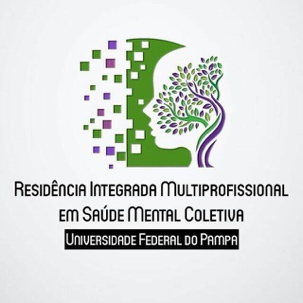 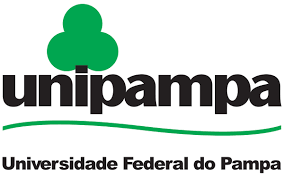 Saúde Mental Coletiva (SMC)Semana Padrão 2020 – R1 Residentes: Ivan da Silva Kulmann (nutricionista), Laura Helena Osório Veloso (educadora física), Natália Fernandes Fonseca (psicóloga), Mirelli S. Maycá (fisioterapeuta).Total de Atividades Práticas: 48h/semanaTotal de Atividades Teóricas: 12/semanaTOTAL DE ATIVIDADES SEMANAIS: 60 horas/semana(*) Todas as atividades podem sofrer alterações e serem compensadas aos finais de semana e plantões, quando necessário.Locais de Atuação: Centro de Apoio Psicossocial II (CAPS II);Centro de Apoio Psicossocial Álcool e Drogas (CAPS AD);Creas;ESF 22.Residência Integrada Multiprofissional em Saúde Mental Coletiva (SMC)Semana Padrão 2018 – R1 Residentes: Ivan da Silva Kulmann (nutricionista), Laura Helena Osório Veloso (educadora física), Natália Fernandes Fonseca (psicóloga), Mirelli S. Maycá (fisioterapeuta).Local: Centro de Apoio Psicossocial II (CAPS II)Tutor de Campo: Susiele MoreiraPreceptor de Campo: Sanândria Local: Centro de Apoio Psicossocial Álcool e Drogas (CAPS AD)Tutor de Campo: Liaine Berthold FriedrichPreceptor de Campo: Thiago.Local: CreasTutor de Campo: ElinaraPreceptor de Campo: PsicólogaLocal: ESF 22Tutor de Campo: Aline Ost.Preceptor de Campo: Ana Paula Cairo.*Observações:Mirelli & Natália – CAPS AD / Atenção Básica (4a feira)Ivan & Laura – CAPS 2 / Atenção Básica (6a feira)Data/Horário2 Feira3 Feira4 Feira5 Feira6 FeiraMANHÃ08:00h às12:00h(4 horas)CAPS AD / IIAtividade PráticaCAPS AD / IIAtividade PráticaCAPS AD / IIAtividade PráticaCAPS AD / IIAtividade PráticaEixo TransversalAtividade TeóricaTARDE13:30h às 17:30h(4 horas)CAPS AD / IIAtividade PráticaCAPS AD / IIAtividade PráticaCAPS AD / IIAtividade PráticaCAPS AD / IIAtividade PráticaCREASAtividade PráticaNOITE18:30h às22:30h(4 horas)Eixo de ConcentraçãoAtividade TeóricaGrupo de Pesquisa & Saúde do ResidenteAtividade PráticaPlanejamento de Atividades / Saúde Mental na Atenção PrimáriaAtividade PráticaEixo ProfissionalAtividade TeóricaPlanejamento de Atividades / Saúde Mental na Atenção PrimáriaAtividade Prática